Gefährdungsbeurteilung Büronach §§ 5,6 Arbeitsschutzgesetz (ArbSchG)
Einrichtung / Fakultät / VerwaltungBereich / Lehrgebiet
Gebäude
Raum / Räume
Person / Personen
Berufsgruppe
Tätigkeit
HandlungsbedarfJa Nein   HandlungsbedarfErstellt von
Name, VornameVerantwortliche(r) 
Name, VornameDatum
DatumUnterschriftUnterschrift1
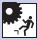 1.2 Teile mit gefährlichen Oberflächen1
Mechanische Gefährdungenscharfe Ecken und Kanten an ArbeitsmittelnKanten und Eckgestaltung mit ausreichenden Radien1
Mechanische Gefährdungenkein bruchsicherer Werkstoff für lichtdurchlässige Wände und Türen verwendetbruchsicheres Glas einsetzen1
Mechanische Gefährdungenkein bruchsicherer Werkstoff für lichtdurchlässige Wände und Türen verwendetAbschirmung der Glasflächen1
Mechanische GefährdungenSelbst ermittelt:2
1.4 unkontrolliert bewegte Teile2
Mechanische GefährdungenBürodrehstühle und sonstige Arbeitsmittel nicht standsicherVerwendung von Bürodrehstühlen mit mind. 5 gebremsten Rollen oder Gleitern2
Mechanische GefährdungenBürodrehstühle und sonstige Arbeitsmittel nicht standsicherBüromaschinen und Bildschirmgeräte so aufstellen, dass sie nicht umgestoßen werden können2
Mechanische GefährdungenBürodrehstühle und sonstige Arbeitsmittel nicht standsicherVerwendung ausreichend standsicherer und belastbarerSchränke und Regale2
Mechanische GefährdungenBürodrehstühle und sonstige Arbeitsmittel nicht standsicherUmkippen von Schränken bei herausgezogenen Auszügenverhindern, z.B. durch Ausziehsperren, die das Aufziehen jeweils nur einer Schublade zulassen2
Mechanische GefährdungenBürodrehstühle und sonstige Arbeitsmittel nicht standsicherEigengewicht der Arbeitsmittel beachten, ggf. Befestigungoder Zusatzgewichte2
Mechanische GefährdungenSelbst ermittelt:3
1.5 Sturz auf der Ebene, Ausrutschen, Stolpern, 3
Mechanische GefährdungenUmknicken, FehltretenFußbodenbelag rutschhemmend ausführen 3
Mechanische GefährdungenUmknicken, FehltretenStein-, Kunststein- und Kunststoffböden nicht einwachsen3
Mechanische GefährdungenStolperstellen auf Verkehrswegen und BewegungsflächenAnschluss- und Verlängerungsleitungen so verlegen, dass keine Stolperstellen entstehen (z.B. an Möbeln oder  Wänden, in angeschrägten Sicherungsbrücken, in Kabel-kanälen)3
Mechanische GefährdungenStolperstellen auf Verkehrswegen und BewegungsflächenUnebenheiten, z.B. Anschlussdosen für die Elektro- und Telefoninstallationen, in Verkehrswegen beseitigen bzw. sichern3
Mechanische GefährdungenSelbst ermittelt:4
1.6 Absturz von hochgelegenen Stellen4
Mechanische Gefährdungenkein sicherer Zugang zu Regalen und Schränken sicheren Zugang gewährleisten4
Mechanische Gefährdungenkein sicherer Zugang zu Regalen und Schränken bei Ablagehöhen > 1,80 m geeignete Aufstiege (z.B. Leiternund Tritte) verwenden4
Mechanische GefährdungenSelbst ermittelt:5
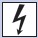 2.1 gefährliche Körperströme5
Elekttrische Gefährdungensichtbare Mängel an elektrischen Anlagen und Betriebs-mitteln, z.B. defekte Anschlüsse, Stecker, Steckdosen und ElektroleitungenSichtkontrolle auf erkennbare Mängel vor Benutzung5
Elekttrische Gefährdungenkeine Prüfung der elektrischen Anlagen und Betriebsmittel im festgelegten Zeitraumregelmäßige Prüfung 5
Elekttrische GefährdungenDefekte an Geräten, Anlagen oder Betriebsmittelnsachgerechte Instandsetzung defekter elektrischer Anlagenund Betriebsmittel5
Elekttrische GefährdungenUnsachgemäße Installation von Geräten, Anlagen oder BetriebsmittelnSteckdosenleiste mit einer weiteren Steckdosenleiste verlängertvorschriftsmäßige Installation der elektrischen Anlage undbestimmungsgemäße Verwendung der elektrischen Betriebsmittel5
Elekttrische GefährdungenSelbst ermittelt:6
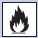 5.1 Brandgefährdung durch Feststoffe6
Brand- und ExplosionsgefPC zu nah an der Heizung aufgestelltDistanz zur Heizung  größer 30cm6
Brand- und ExplosionsgefLüftungsgitter im PC verschmutzt (Überhitzung durch Staubansammlung) möglichReinigung des PC veranlassen (z.B. über das ZMI)6
Brand- und ExplosionsgefSelbst ermittelt:6
5.4 elektrostatische Aufladungen6
Brand- und Explosionsgef.elektrostatische AufladungenFür ausreichende Luftfeuchtigkeit sorgen 6
Brand- und Explosionsgef.elektrostatische AufladungenTeppichboden mit anti-statischer Ausrüstung verwenden6
Brand- und Explosionsgef.Selbst ermittelt:7
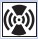 7.1 Lärm7
Physikalische EinwirkungenLärm durch ArbeitsmittelEinsatz lärmarmer Arbeitsmittel7
Physikalische EinwirkungenLärm durch Arbeitsmittelräumliche Trennung von Arbeitsplätzen und Lärmquellen(z.B. Druckern)7
Physikalische EinwirkungenLärm durch ArbeitsmittelVerwendung von Schallschutzhauben7
Physikalische EinwirkungenLärm durch Arbeitsmittelschallschluckende Ausführung von Fußboden, Decken,Wänden und Stellwänden7
Physikalische EinwirkungenLärm durch Arbeitsmittelschalldämmende Ausführung von Aufstellflächen undUnterlagen7
Physikalische EinwirkungenLärm durch ArbeitsmittelEmpfehlung:Der Beurteilungspegel sollte bei einfachen oder überwie-gend mechanisierten Büro-tätigkeiten höchstens 70 dB(A) und bei überwiegend geistigen Tätigkeiten höchstens 55 dB(A) betragen7
Physikalische EinwirkungenSelbst ermittelt:8a
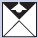 8.1 Klima8a
Arbeitsumgebungs- bedingeungenungenügende RaumtemperaturRaumtemperatur 21 °C bis 22 °C wird empfohlen, mind. jedoch 20°C8a
Arbeitsumgebungs- bedingeungenungenügende Luftfeuchtigkeitrelative Luftfeuchtigkeit 30 % bis 65 % wird empfohlenErhöhung der Luftfeuchtigkeit z.B. durch Luftbefeuchter,Pflanzen, Klimaanlage8a
Arbeitsumgebungs- bedingeungenSelbst ermittelt:8b8bzu hohe Luftgeschwindigkeit (Zugluft)Luftgeschwindigkeiten 0,10 m/s bis 0,15 m/s, Durchzug vermeiden, z.B. durch Abdich-tung von Fenstern und Türen, Regulierung der Luftzufuhr8bSelbst ermittelt:8c8cArbeitsumgebungs- bedingeungenunangenehme WärmeeinwirkungBlenden anbringen, Jalousien oder ähnliche Einrichtungenan Fensteraußenseite8cArbeitsumgebungs- bedingeungenunangenehme WärmeeinwirkungVerringerung der Wärmebelastung, z.B. durch Energie ein-sparende Arbeitsmittel8cArbeitsumgebungs- bedingeungenunangenehme WärmeeinwirkungErweiterung der Raumfläche8cArbeitsumgebungs- bedingeungenSelbst ermittelt:9a
8.2 Beleuchtung9a
Arbeitsumgebungs- bedingeungenmangelhafte Beleuchtungsstärke horizontale Beleuchtungsstärke mind. 500 lx (LUX)9a
Arbeitsumgebungs- bedingeungenmangelhafte Beleuchtungsstärke arbeitsbereichsbezogene Beleuchtung nach DIN 5035-79a
Arbeitsumgebungs- bedingeungenmangelhafte Beleuchtungsstärke (Neu-)Projektierung und Änderung der Beleuchtungsanlage9a
Arbeitsumgebungs- bedingeungenmangelhafte Beleuchtungsstärke regelmäßige Wartung9a
Arbeitsumgebungs- bedingeungenLeuchtdichteverteilung im Gesichtsfeld (Kontrast)geeignete Farbgestaltung von Arbeitsmitteln und Raumbe-grenzungsflächen; Bei farbiger Gestaltung sollten nur Pastell-farben verwenden werden9a
Arbeitsumgebungs- bedingeungenSelbst ermittelt:9b9bArbeitsumgebungs- bedingeungenBlendung durch Lampen, Leuchten, Tageslicht (Direkt-blendung) oder durch Spiegelungen auf glänzenden Flächen (Reflexblendung) Anordnung lang gestreckter Leuchten parallel zum Fensterund zur Hauptblickrichtung9bArbeitsumgebungs- bedingeungenBlendung durch Lampen, Leuchten, Tageslicht (Direkt-blendung) oder durch Spiegelungen auf glänzenden Flächen (Reflexblendung) Bildschirmblickrichtung parallel zum Fenster9bArbeitsumgebungs- bedingeungenBlendung durch Lampen, Leuchten, Tageslicht (Direkt-blendung) oder durch Spiegelungen auf glänzenden Flächen (Reflexblendung) Arbeitsmittel mit matten bis seidenmatten Oberflächen ein-setzen9bArbeitsumgebungs- bedingeungenBlendung durch Lampen, Leuchten, Tageslicht (Direkt-blendung) oder durch Spiegelungen auf glänzenden Flächen (Reflexblendung) Leuchten so anordnen, dass das Licht seitlich von obeneinfällt9bArbeitsumgebungs- bedingeungenBlendung durch Lampen, Leuchten, Tageslicht (Direkt-blendung) oder durch Spiegelungen auf glänzenden Flächen (Reflexblendung) Einsatz von geeigneten Leuchten9bArbeitsumgebungs- bedingeungenSelbst ermittelt:9c9cArbeitsumgebungsbedingungenfalsche Lichtfarbe und FarbwiedergabeAnordnung und Auswahl geeigneter Lampen9cArbeitsumgebungsbedingungenfalsche Lichtfarbe und FarbwiedergabeLichtfarben neutralweiß und warmweiß sind üblichund empfehlenswert9cArbeitsumgebungsbedingungenfalsche Lichtfarbe und Farbwiedergabein einem Raum nur Lampen mit gleicher Lichtfarbe verwen-den9cArbeitsumgebungsbedingungenHinweis: Informationen unter GUV-I 650 u. GUV-I 87139cArbeitsumgebungsbedingungenSelbst ermittelt:10
8.3 Raumbedarf/Verkehrswege10
Arbeitsumgebungsbedingungenkein ausreichender Raum für wechselnde Arbeitshaltungenund -bewegungen Bewegungsflächen und Verkehrswege ausreichend breit anlegen und freihaltenHinweis:Verkehrswegbreiten:bis 5 Personen 80 cm,bis 20 Personen 100 cm undbis 100 Personen 125 cmVerbindungsgang zum Arbeitsplatz: 60 cm, Bediengang: 50 cm10
Arbeitsumgebungsbedingungenkein ausreichender Raum für wechselnde Arbeitshaltungenund -bewegungen Bei sitzenden Tätigkeiten ist für die Benutzerfläche am persönlich zugewiesenen Arbeitsplatz (einschließlich Stellfläche für Stühle) eine Mindesttiefe von 1000 mm vorzusehen.10
ArbeitsumgebungsbedingungenSelbst ermittelt:11
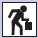 9.2 einseitige dynamische Arbeit11
häufige und länger andauernde Tätigkeit mit PC-Tastatur oder der SchreibmaschineUnterbrechung durch Pausen oder durch andere Tätigkeiten11
Selbst ermittelt:12
9.3 Haltungsarbeit / Haltearbeit12
Physische Belastungenkeine ausreichende ArbeitsflächeTischplatte bzw. Arbeitstisch austauschenHinweise: Arbeitstischfläche mind. 160 cm breit und 80 cm tief 12
Physische Belastungenkeine ausreichende ArbeitsflächeFlachbildschirme (z.B. LCD-Monitore) einsetzen12
Physische Belastungenkein ausreichender Beinraum unter dem ArbeitstischArbeitstischhöhe anpassen12
Physische Belastungenkein ausreichender Beinraum unter dem ArbeitstischHöhenverstellbarer Arbeitstisch: Hinweis:Tisch sollte im Bereich von 68 cm bis 76 cm (OberkanteTischfläche) höhenverstellbar sein. (Hiermit sind nicht die elektromotorisch höhen- 
verstellbaren  Tische gemeint.(Sitz- / Stehschreibtische)12
Physische Belastungenkein ausreichender Beinraum unter dem ArbeitstischHöhe eines nicht höhenverstellbaren Arbeitstisches 72 cm12
Physische Belastungenkein ausreichender Beinraum unter dem ArbeitstischUnterbauten entfernen, Tischbeine versetzenHinweis:Ausreichend Beinraum ist vorhanden, wenn die Bein-raumbreite mind. 60 cm und die Beinraumhöhe mind. 65 cm, besser 69 cm beträgt. Verkettete Tischelemente sollen über einen durchgängig freien Beinraum verfügen.12
Physische BelastungenSelbst ermittelt:13a
ungeeigneter ArbeitsstuhlArbeitsstuhl austauschen13a
Physische BelastungenHinweis:Wie hoch der Stuhl eingestellt werden muss, hängt einerseits von der Körpergröße ab und andererseits davon, ob sich die Arbeitsfläche in der Höhe verstellen lässt.Sitzhöhe mind. stufenlos von 40 cm bis 51 cm (37 cm bis53,5 cm nach DIN EN ISO 14 738) über dem Fußboden ver-stellbar.Arbeitsstuhl sollte entspannte, ermüdungsfreie und wechselnde Körperhaltungen ermöglichen.Rückenlehne sollte in den verschiedenen Sitzhaltungen die natürliche Form der Wirbelsäule unterstützen.Empfehlenswert zur Unter-stützung des dynamischen Sitzens sind permanent neigbare Rückenlehnen. Rückenlehne in Höhe und Sitztiefe verstellbar13a
Physische BelastungenSelbst ermittelt:13boptimale Sitzhaltung kann nicht eingenommen werdenrichtige Höhe der Sitzfläche bzw. der Tischfläche einstellen13bPhysische BelastungenHinweis:Optimale Sitzhaltungen sind möglich, wenn die Arbeitsmittelso angeordnet und eingestellt sind, dass die Oberarme locker herabhängen und die Unterarme eine waagerechteLinie in Arbeitshöhe beschreiben. Hierbei sollen die Ober-und Unterarme einen Winkel von etwa 90° bilden. Außerdem sollte bei annähernd waagerecht verlaufendenOberschenkeln der Winkel zwischen Ober- und Unterschenkel etwa 90 ° betragen.13bPhysische BelastungenSelbst ermittelt:14
12.1 Arbeitstätigkeit14
Psychische FaktorenTätigkeit erfordert zu hohe Konzentration und zu hohe AufmerksamkeitTätigkeit anpassen, entlastende technische Hilfsmittel nutzen14
Psychische FaktorenTätigkeit nicht abwechslungsreich;
Tätigkeitsablauf kann nicht beeinflusst werdenArbeitseinteilung verändern14
Psychische Faktorenbei der Tätigkeit müssen Entscheidungen getroffen werden, die den Benutzer häufig überfordern;die Qualifikation des Benutzers ist der Tätigkeit nicht angemessenQualifikation der Beschäftigten verbessern14
Psychische Faktoreneingeschränkte Möglichkeit der Kommunikation mit den BeschäftigtenGespräche führen14
Psychische FaktorenSelbst ermittelt:15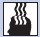 12.2 Arbeitsorganisation15Psychische FaktorenArbeitsmenge in der Regelarbeitszeit nicht zu bewältigen;starker Zeit- bzw. Termindruck;Arbeitsablauf wird häufig geändert, unsystematisch unterbrochen sowie durch Wartezeiten verzögertArbeitsorganisation verändern15Psychische FaktorenTätigkeit am Bildschirm wird nicht durch andere Tätig-keiten oder durch Pausen unterbrochenregelmäßige Unterbrechung der Bildschirmarbeit durchandere Tätigkeiten oder durch Kurzpausen15Psychische FaktorenSelbst ermittelt:1612.3 soziale Bedingungen16Psychische Faktorenzu hohe emotionale Belastungen bei der Tätigkeit Gespräche führen;16Psychische FaktorenBeschäftigte erhalten selten oder keine Rückmeldungen (Anerkennung oder Kritik) für die geleistete ArbeitFührungsverhalten ändernBeschäftigte motivieren16Psychische FaktorenSelbst ermittelt:17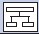 13.1 Arbeitsablauf17Organisationunklare Arbeitsabläufeggf. Arbeitsablauf ändern17Organisationergonomische Zusammenhänge zwischen Arbeitsplatz, Arbeitsmittel, Arbeitsorganisation, Arbeitsablauf und Arbeitsaufgabe werden bei der Bereitstellung und Benutzung von Arbeitsmitteln nicht berücksichtigtbei der Bereitstellung und Benutzung von Arbeitsmitteln ergonomische Zusammenhänge berücksichtigen17OrganisationSelbst ermittelt:1813.2 Arbeitszeit18OrganisationRegelarbeitszeit und gesetzlich festgelegte Ruhepausen werden nicht eingehaltenEinhaltung der gesetzlich festgelegten Regelarbeitszeit und der RuhepausenHinweis:Der Erholungswert mehrerer kurzer Pausen ist ungleich größer als der von wenigen langen Pausen.18Organisationbei der Organisation und Gestaltung werden ergonomische Erkenntnisse nicht ausreichend berücksichtigtregelmäßige Unterbrechung der Bildschirmarbeit durchandere Tätigkeiten oder durch Kurzpausen18OrganisationSelbst ermittelt:1913.3 Qualifikation19Organisationunzureichende Qualifikation (Ausbildung)Qualifizierungsmaßnahmen19Organisationkein FortbildungsangebotVorsorgeuntersuchungen beachten19Organisationfehlende EignungsprüfungBeschäftigte für ihre spezielle Aufgabe zusätzlich ausbilden19OrganisationSelbst ermittelt:2013.4 Unterweisung20OrganisationBeschäftigte werden nicht bzw. nicht ausreichend unterwiesenBeschäftigte vor Aufnahme der Tätigkeit und danach mind. einmal jährlich über die richtige Einstellung und Benutzungaller Arbeitsmittel unterweisen20OrganisationSelbst ermittelt: